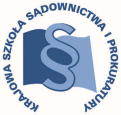 KRAJOWA SZKOŁA SĄDOWNICTWA I PROKURATURYKraków, 5 listopada 2021 r.OAS-II.420.34.2021 Dot. praktyk aplikantów X rocznika aplikacji sędziowskiej po 31 zjeździeDoPatronów praktykoraz Patronów koordynatorówaplikantów aplikacji sędziowskiejW oparciu o § 1 ust. 2 zarządzenia Dyrektora Krajowej Szkoły Sądownictwa i Prokuratury Nr 539/2021 z dnia 27 października 2021 r. w sprawie szczegółowych zasad odbywania praktyk przez aplikantów aplikacji sędziowskiej i aplikacji prokuratorskiej uprzejmie przedstawiam szczegółowy zakres tematyczny, który winien być przedmiotem praktyk aplikantów 10 rocznika aplikacji sędziowskiej odbywanych w terminie od 22 listopada 2021 r. do 3 grudnia 2021 r., po XXXI zjeździe aplikacji sędziowskiej, który odbywa się w od 15 do 19 listopada 2021 r. Założeniem praktyki, co do zasady, jest zaznajomienie aplikantów z czynnościami i metodyką pracy sędziego oraz doskonalenie umiejętności wykorzystania wiedzy teoretycznej i znajomości orzecznictwa przy sporządzaniu projektów orzeczeń, zarządzeń i pism procesowych, a także poprzez uczestniczenie w czynnościach podejmowanych przez patrona praktyki. Praktyka winna utrwalać wiedzę zdobytą przez aplikanta podczas poprzedzających ją zajęć seminaryjnych w ramach zjazdu. Zgodnie z programem aplikacji sędziowskiej realizowanym przez aplikantów X rocznika tej aplikacji, tematyka 31 zjazdu obejmuje zagadnienia dotyczące prawa gospodarczego, postępowania upadłościowego i restrukturyzacyjnego. Po zakończeniu zjazdu aplikanci mają odbyć trwającą 2 tygodnie praktykę w sądzie rejonowym - w wydziale gospodarczym rozpoznającym sprawy upadłościowe i restrukturyzacyjne.W zakresie spraw będących przedmiotem zjazdu patron praktyki oraz patron koordynator powinni przy pracy z aplikantami podczas praktyki poświęcić szczególną uwagę następującym zagadnieniom z zakresu prawa materialnego:zdolność upadłościowa i restrukturyzacyjna;przesłanki ogłoszenia upadłości (gospodarczej i „konsumenckiej”); pojęcie niewypłacalności;skutki prawne przekroczenia terminu do złożenia wniosku o ogłoszenie upadłości;status prawny uczestników postępowań upadłościowych (upadłego i jego wierzycieli) oraz syndyka masy upadłości;masa upadłości i jej skład; wyłączenie z masy upadłości;sposoby likwidacji masy upadłości; podział funduszów masy upadłości;warunki odmowy ustalenia planu spłaty, ustalenia planu spłaty zobowiązań, umorzenia zobowiązań bez ustalenia planu spłaty i warunkowego umorzenia zobowiązań bez ustalenia planu spłaty zobowiązań;przesłanki otwarcia poszczególnych rodzajów postępowań restrukturyzacyjnych;status prawny uczestników postępowań restrukturyzacyjnych (dłużnika i jego wierzycieli) oraz nadzorcy sądowego i zarządcy w postępowaniach restrukturyzacyjnych;skutki prawne zatwierdzenia układu; upadłość transgraniczna.Nadto patron praktyki oraz patron koordynator powinni zapewnić, aby w toku praktyki aplikanci zapoznali się z następującymi zagadnieniami z zakresu prawa procesowego:legitymacja do złożenia wniosku o ogłoszenie upadłości oraz wniosku o wszczęcie postępowania restrukturyzacyjnego; wymogi formalne i fiskalne wniosku;zbieg wniosku o ogłoszenie upadłości oraz wniosku o wszczęcie postępowania restrukturyzacyjnego;właściwość sądu upadłościowego i sądu restrukturyzacyjnego;sposoby zabezpieczenia majątku dłużnika po złożeniu wniosku o ogłoszenie jego upadłości;przebieg postępowania w przedmiocie ogłoszenia upadłości (gospodarczej i „konsumenckiej”) 
oraz w przedmiocie otwarcia postępowań restrukturyzacyjnych;przebieg postępowań upadłościowych prowadzonych wobec przedsiębiorców oraz osób fizycznych nie prowadzących działalności gospodarczej; formy zakończenia tych postępowań;przebieg poszczególnych postępowań restrukturyzacyjnych i formy ich zakończenia;kompetencje i wzajemne relacje pomiędzy organami postępowań upadłościowych 
i postępowań restrukturyzacyjnych: sądu upadłościowego (restrukturyzacyjnego) działającego jako sąd pierwszej instancji i sąd drugiej instancji, sędziego komisarza, sędziego wyznaczonego, doradcy restrukturyzacyjnego w roli syndyka, nadzorcy lub zarządcy, rada wierzycieli i zgromadzenia wierzycieli;tryb tworzenia listy wierzytelności i spisu wierzytelności w postępowaniach upadłościowych i postępowaniach restrukturyzacyjnych;wpływ ogłoszenia upadłości i otwarcia poszczególnych postępowań restrukturyzacyjnych na inne postępowania sądowe i postępowanie egzekucyjne;międzynarodowe postępowanie upadłościowe.Zaleca się, aby w trakcie praktyki aplikanci zapoznawali się z konkretnymi sprawami upadłościowymi i restrukturyzacyjnymi oraz aby zlecano im sporządzanie możliwie jak największej ilości projektów wydawanych w tego rodzaju sprawach orzeczeń. Aplikanci powinni nabyć umiejętność prawidłowego redagowania postanowień wydawanych w toku postępowań upadłościowych i restrukturyzacyjnych, ich uzasadniania oraz przygotowania zarządzeń wykonawczych - z uwzględnieniem kompetencji sądu upadłościowego (restrukturyzacyjnego), sędziego komisarza (sędziego wyznaczonego), składu orzekającego oraz przysługujących środków odwoławczych.Czynności, które powinny zostać zlecone aplikantowi w trakcie praktyki (czynności obowiązkowe):Sporządzanie projektów orzeczeń i zarządzeń wykonawczych w przedmiocie:wniosku o wyłączenie z masy upadłości,zatwierdzenia sprawozdania syndyka,sprzeciwu co do listy wierzytelności,zarzutów przeciwko planowi podziału funduszów masy upadłości,wniosku o umorzenie zobowiązań bez ustalenia planu spłaty,wniosku o ustalenie planu spłaty,ogłoszeniu upadłości, zawierających zatwierdzenie warunków sprzedaży w trybie przepisów ustawy – Prawo upadłościowe  o przygotowanej likwidacji,zabezpieczenia majątku dłużnika po złożeniu wniosku o ogłoszenie jego upadłości, w szczególności poprzez ustanowienie tymczasowego nadzorcy sądowego albo zarządu przymusowego nad majątkiem dłużnika,rozpoznania zażalenia na postanowienie sędziego – komisarza albo skargi na postanowienie sędziego – komisarza będącego referendarzem sądowym,o stwierdzeniu zakończenia postępowania upadłościowego,o umorzeniu postępowania upadłościowego (gospodarczego i konsumenckiego),o umorzeniu postępowania restrukturyzacyjnego.Ponadto uprzejmie przypominam, że zgodnie z § 3 ust. 1 powołanego na wstępie Dyrektora Krajowej Szkoły Sądownictwa i Prokuratury Nr 539/2021 z dnia 27 października 2021 r. przed rozpoczęciem praktyki patron praktyki ma obowiązek omówić z aplikantem cel, szczegółowy zakres tematyczny praktyki i jej planowany przebieg oraz zapoznać aplikanta ze swoim stanowiskiem pracy i strukturą organizacyjną jednostki, w której jest zatrudniony. Kierownik Działu Dydaktycznego OASdr Mariusz Kucharczyksędzia